Девиз: Поступай с другими так, как хотел бы, чтобы другие поступали с тобой.Правильность сведений, представленных в информационной карте, подтверждаю: __________________________           (Ю.А.Климентьева)                                  (подпись)                                             (фамилия, имя, отчество участника)« 04 » декабря  2015г.       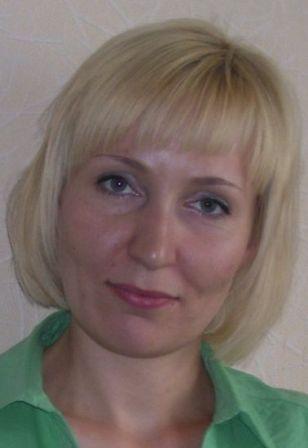 Информационная карта участника муниципального этапа 
Всероссийского конкурса «Учитель года России - 2016»Климентьевой Юлии АлексеевныМуниципальное казенное общеобразовательное учреждение «Средняя с углубленным изучением отдельных предметов школа №5» городского округа город Фролово 1. Общие сведения1. Общие сведенияНаселенный пунктгород  Фролово Волгоградская областьДата рождения (день, месяц, год) 24 декабря 1979 г.Место рожденияр.п. Майна Майнского р-на Ульяновской области2. Работа2. РаботаМесто работы (наименование образовательного учреждения в соответствии с уставом)МКОУ «Средняя с углубленным изучением отдельных предметов школа №5» городского округа город ФроловоЗанимаемая должностьучительПреподаваемые предметыанглийский языкКлассное руководство в настоящее время, в каком классе 8 «В» (МВД)Общий трудовой и педагогический стаж (полных лет на момент заполнения анкеты)13 лет13 летКвалификационная категориявысшаяПочетные звания и награды (наименования и даты получения)Почетная грамота Главы Администрации городского округа город Фролово Волгоградской области,  2012 г.Послужной список (места и сроки работы за последние 5 лет) МКОУ СОШ №5Преподавательская деятельность по совместительству (место работы и занимаемая должность)3. Образование3. ОбразованиеНазвание и год окончания учреждения профессионального образованияВолгоградский государственный педагогический университет, 2002 г.Специальность, квалификация по дипломуСпециальность «Филология»Квалификация  «Учитель английского и французского языков»Дополнительное профессиональное образование за последние три года (наименования образовательных программ, модулей, стажировок и т. п., места и сроки их получения)1.    Дистанционный курс «Технология целеполагания» (20 часов, свидетельство №592, Международный Институт Развития «ЭкоПро», 2013 г.).2.   «Планирование и организация уроков различных типов с учетом требований ФГОС» (36 часов, зачетная книжка №14191,  ГБОУ ДПО «ВГАПКиПРО», 2013 г).3.   Дистанционный курс «Информационно-коммуникационные технологии в работе учителя» (36 часов, свидетельство №11, Международный Институт Развития «ЭкоПро», 2013 г.). 4.   «Региональная модель системы управления качеством на основе ИКТ: потенциал электронных образовательных ресурсов, автоматизированный контроль качества знаний, потенциал дистанционных технологий»  (24 часа, удостоверение №11878-17, ГБОУ ДПО «ВГАПКиПРО», 2013 г.).5.    Дистанционный курс «Как выполнить задачи ФГОС по работе с родителями» (36 часов, свидетельство № 02, АНО ДПО «Инновационный образовательный центр повышения квалификации и переподготовки «Мой университет», 2014 г.).6.    «Требования к уроку в условиях реализации ФГОС. Целеполагание.» (24 часа, удостоверение № 11324-12, ГБОУ ДПО «ВГАПКиПРО», 2014 г.).7.    «Конструирование эффективных уроков иностранного языка (в контексте реализации ФГОС НОО и ООО)» (36 часов, удостоверение №11055-15, ГБОУ ДПО «ВГАПКиПРО», 2014 г.).Знание иностранных языков (укажите уровень владения)английский язык (профессиональный) французский язык (продвинутый)Ученая степеньнетНазвание диссертационной работы (работ)нетОсновные публикации (в т. ч. брошюры, книги)1.    Урок английского языка для 5 класса «British School» (сертификат №АМО-157, Факультет «Технологии интерактивного обучения» образовательного портала «Мой университет»,  www.moi-amour.ru).2.    Внеклассное мероприятие для 6 класса «Health is better than wealth» (www.nsportal.ru).3.   Мастер-класс «Формирование УУД при помощи технологии АМОиМ на уроках английского языка» (www.moi-amour.ru).4.    Дополнительный материал для занятий французским языком (презентация для 5 класса по теме «Les animaux» (сайт школы http://school5.org.ru).5.    Мастер-класс «Развитие ключевых компетентностей и УУД при помощи технологии АМО на уроках английского языка» (сайт школы http://school5.org.ru).                                                                6.    Статья «Активные методы проведения родительского собрания» в сборнике статей, подготовленном по результатам Круглого стола  экспертов Открытого профессионального конкурса педагогов «Технология активных методов обучения - технология для ФГОС» (Сертификат, Факультет технологий интерактивного обучения образовательного портала «Мой университет» АНО ДПО «Иновационный образовательный центр повышения квалификации и переподготовки «Мой университет», www.moi-amour.ru).7.    «Родительское собрание «Семейные ценности и их значение для ребенка»  (Сборник лучших материалов Фестиваля АМО, www.moi-amour.ru).8.     Урок английского языка для 7 класса «Путешествие по англоязычным странам»  (www.nsportal.ru)4. Общественная деятельность4. Общественная деятельностьУчастие в общественных организациях (наименование, направление деятельности и дата вступления)Первичная профсоюзная организация,  с 2002 г.Школьный комитет первичной профсоюзной организации, «Работа с ветеранами педагогического труда», 2012-2014 гг.Участие в деятельности управляющего (школьного) советаУчастие в разработке и реализации муниципальных, региональных, федеральных, международных программ и проектов (с указанием статуса участия)Участие в деятельности образовательного  учреждения по введению и реализации  федерального государственного образовательного стандарта основного общего образования в Волгоградской области в качестве пилотной (апробационной) площадки (Входила в состав рабочей группы по обеспечению введения и реализации ФГОС ООО в 2012 году).Участие в деятельности образовательного  учреждения в рамках региональной стажировочной площадки по управленческому обеспечению применения профессионального стандарта "Педагог" (Входила в состав рабочей группы по разработке проекта).5. Семья5. СемьяСемейное положение (фамилия, имя, отчество и профессия супруга) Климентьев Сергей Юрьевич, инженер-электрикДети (имена и возраст)Климентьева Валерия, 12 летКлиментьев Вячеслав, 7 лет6. Досуг6. ДосугХоббиприкладное творчество, фотография и создание фильмовСпортивные увлеченияконькиСценические талантыорганизация и проведение праздников 7. Контакты7. КонтактыДомашний адрес с индексомгород Фролово, кв.Заречный, 63-13Мобильный телефон 8 909 383 69 18Личная электронная почтаjul28@yandex.ru8. Личный кабинет на сайте8. Личный кабинет на сайтеЛогинПароль9. Документы9. ДокументыПаспорт (серия, номер, кем и когда выдан)ИННСвидетельство пенсионного государственного страхованияМатериалы для размещения на сайте КонкурсаМатериалы для размещения на сайте КонкурсаВаше педагогическое кредоУспешный учитель - успешный в жизни ученик.Почему вам нравится работать в школе?Для меня профессия учителя - это образ жизни. Каждый день в школе наполнен общением и разнообразием, и это наполняет жизнь смыслом. Учитель-это уникальная профессия, где отдавая -ты получаешь, обучая - ты учишься, повзрослев - ты становишься моложе. Я люблю свою профессию! Только в школе мне удается не утратить азарта юности, способности удивляться, остро чувствовать и воспринимать новое, а, главное, постоянно учиться и увлекать идеей самосовершенствования своих учеников.Профессиональные и личностные ценности, наиболее вам близкиеТворчество, активная жизненная позиция, умение найти индивидуальный  подход к каждому ребенку, взаимоуважение, эмоциональная уравновешенность, позитивное мировосприятие.
Интересные сведения об участнике конкурса, не раскрытые предыдущими разделами (не более 500 слов). В практической профессиональной деятельности эффективно применяю технологию активных методов обучения и модерации, современные мультимедиа и коммуникационные технологии, метод проекта, проблемное обучение, которые позволяют обеспечить благоприятные условия для развития личности ребенка. Приоритетным направлением в самообразовании считаю тему: "Развитие ключевых компетентностей при помощи активных методов обучения на уроках английского языка". По данной проблеме неоднократно представляла опыт работы на открытых уроках, мастер-классах в методических мероприятиях разного уровня. Много внимания уделяю вопросам  организации внеурочной деятельности учащихся в условиях реализации ФГОС ООО. Мною разработана программа  внеурочной деятельности "Полиглот" для учащихся 5-7 классов (обучение французскому языку как второму иностранному), программа учебного курса для учащихся 7 класса «Подготовка к устному экзамену по английскому языку», организованы и проведены общешкольные открытые мероприятия на английском языке. Большое внимание уделяю вопросам организации эффективного взаимодействия с родителями моих учеников. С целью повышения квалификации по данному вопросу успешно закончила обучение на дистанционном курсе "Как реализовать идеи ФГОС в работе с родителями" (36 часов, АНО ДПО "Мой университет", 2014 г). По данному направлению представила свой опыт работы на VII Муниципальном фестивале педагогических идей (выступление "Интерактивные методы организации родительского собрания", 2014 г.), Сетевом семинаре образовательных учреждений Образовательного кластера Волгоградского региона "Результативность внедрения ФГОС: проблемы и успехи в освоении стандартов нового поколения"  (Мастер-класс "Реализация идей ФГОС второго поколения в работе с родителями", 2014 г.).Являюсь постоянным экспертом экспертной комиссии по направлению "Иностранные языки" Открытого профессионального конкурса педагогов "Технология активных методов обучения - технология для ФГОС", проводимого образовательным порталом "Мой университет" Факультетом "Технологии интерактивного обучения" АНО ДПО "Инновационный образовательный центр повышения квалификации и переподготовки "Мой Университет". Осуществляю преподавательскую деятельность на дистанционном мастер-классе "Разработка внеклассного ОМ (классного часа, занятия кружка и т.д.) по технологии АМО" в рамках Программы дополнительного профессионального образования (повышения квалификации) «Образовательные технологии ФГОС» на базе АНО ДПО "Инновационный образовательный центр повышения квалификации и переподготовки "Мой Университет". Много внимания уделяю повышению профессиональной компетентности, принимая участие в профессиональных конкурсах и педагогических мероприятиях различного уровня: Третий открытый профессиональный конкурс педагогов "Активные методы обучения в образовательном процессе" (победитель); Второй фестиваль "Активные методы обучения в образовательном процессе" (призер); Третий открытый профессиональный конкурс педагогов "Активные методы обучения в образовательном процессе"  (лауреат в номинации "Самый эффективный и качественный активный метод обучения"); Фестиваль "Активные методы обучения в образовательном процессе" (победитель).Подборка фотографийПодборка фотографий1. Портрет 913 см;2. Жанровая (с учебного занятия, внеклассного мероприятия, педагогического совещания и т. п.);3. Дополнительные жанровые фотографии (не более 5).Фотографии загружаются на сайт конкурса в формате *.jpg с разрешением 300 точек на дюйм без уменьшения исходного размера.